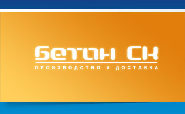 http://www.betonsk.ru/Видеопрезентация нашего завода:  https://www.youtube.com/watch?v=b7bKcelOtak От 10.01.2016 года.Приглашаем к сотрудничеству!  Наша организация ООО "БетонСК"   осуществляет изготовление и продажу бетона различных марок.
Своевременная доставка бетона и техники, является жизненно-важным фактором для любого строительства.Приглашаем к сотрудничеству!  Наша организация ООО "БетонСК"   осуществляет изготовление и продажу бетона различных марок.
Своевременная доставка бетона и техники, является жизненно-важным фактором для любого строительства.Приглашаем к сотрудничеству!  Наша организация ООО "БетонСК"   осуществляет изготовление и продажу бетона различных марок.
Своевременная доставка бетона и техники, является жизненно-важным фактором для любого строительства.Мы обладаем собственным парком техники машин общим объемом в 100 кубов рейс, а также автобетононасос 28 метров, и ямобур на базе полноприводного вездехода. Мы обладаем собственным парком техники машин общим объемом в 100 кубов рейс, а также автобетононасос 28 метров, и ямобур на базе полноприводного вездехода. Мы обладаем собственным парком техники машин общим объемом в 100 кубов рейс, а также автобетононасос 28 метров, и ямобур на базе полноприводного вездехода. №Марка и класс бетонацена за куб с ндс 18%цена на зимний бетон 1Бетон М-100 (B 7.5)210022502Бетон М-150 (B 10)220024503Бетон М-200 (B 15)245026504Бетон М-250 (B 20)265028505Бетон М-300 (B 22.5)280029506Бетон М-350 (B 25)290031007Бетон М-400 (B 30)31003400 8Подлив М-100 (B 7.5)21002250 9Подлив М-150 (B 10)24502600 10Подлив М-200 (B 15)26502800 11Сульфатостойкий Бетон М-300 (В 22,5)42504400 12Сульфатостойкий Бетон М-350 (В 25)45004650     Аренда миксера на доставку:Миксер объемом  3м³,  1900 р/за рейс.    Доставка обьёма от 6 кубов  350-450  р/куб. по городу.Доставка обьёма от 6 кубов  350-450  р/куб. по городу.Доставка обьёма от 6 кубов  350-450  р/куб. по городу.Миксера обьёмом  3,6,8,9,10,12м³Аренда Автобетононасоса от 2700р/час минимум 4 часа, пусковой пакет 1000р.Аренда Автобетононасоса от 2700р/час минимум 4 часа, пусковой пакет 1000р.Аренда Автобетононасоса от 2700р/час минимум 4 часа, пусковой пакет 1000р.Телефоны: 777-39-82,777-39-83, 777-39-84, 777-39-85Телефоны: 777-39-82,777-39-83, 777-39-84, 777-39-85Телефоны: 777-39-82,777-39-83, 777-39-84, 777-39-85Доставка за городом , городская цена + 40р/км (считается от поста гаи)Доставка за городом , городская цена + 40р/км (считается от поста гаи)Доставка за городом , городская цена + 40р/км (считается от поста гаи)